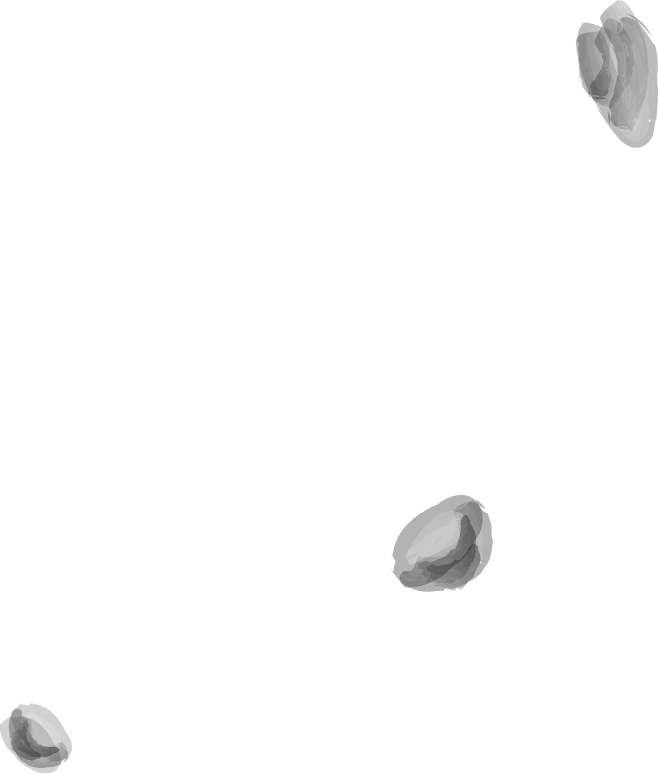 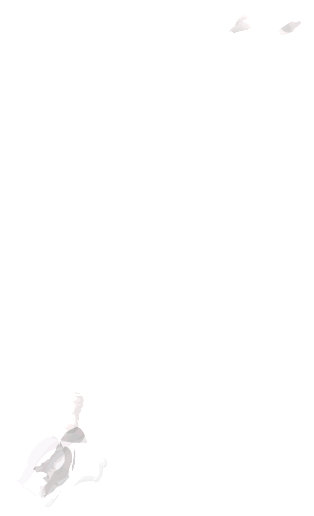 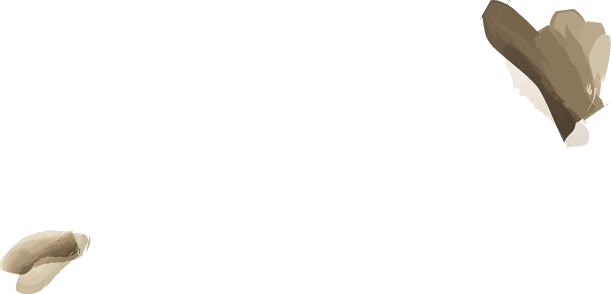 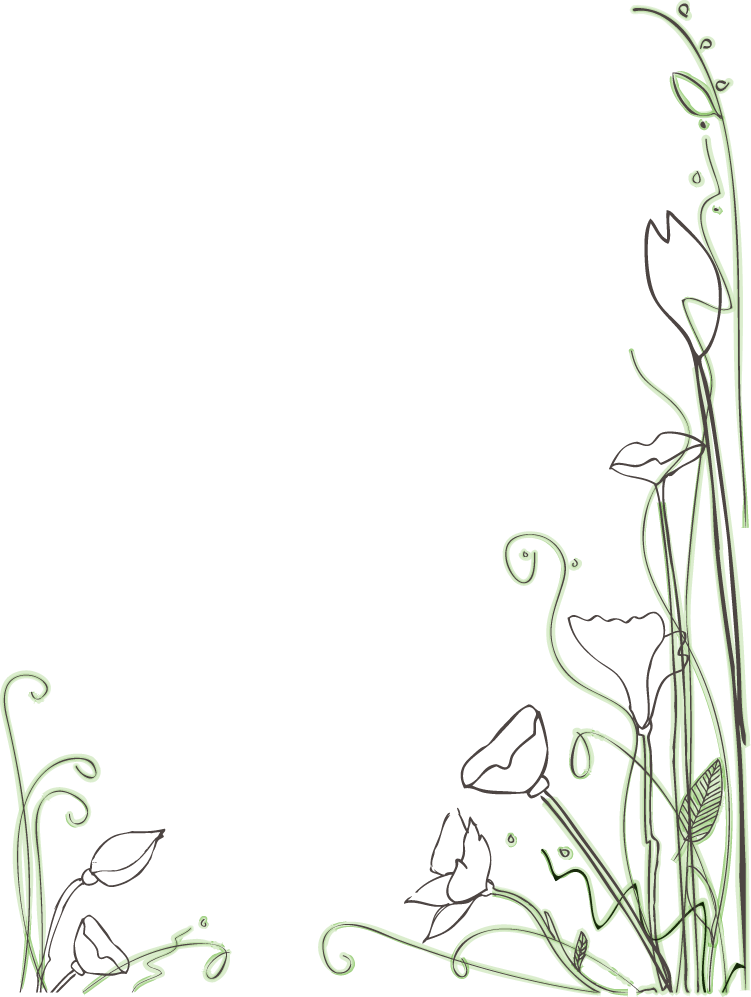 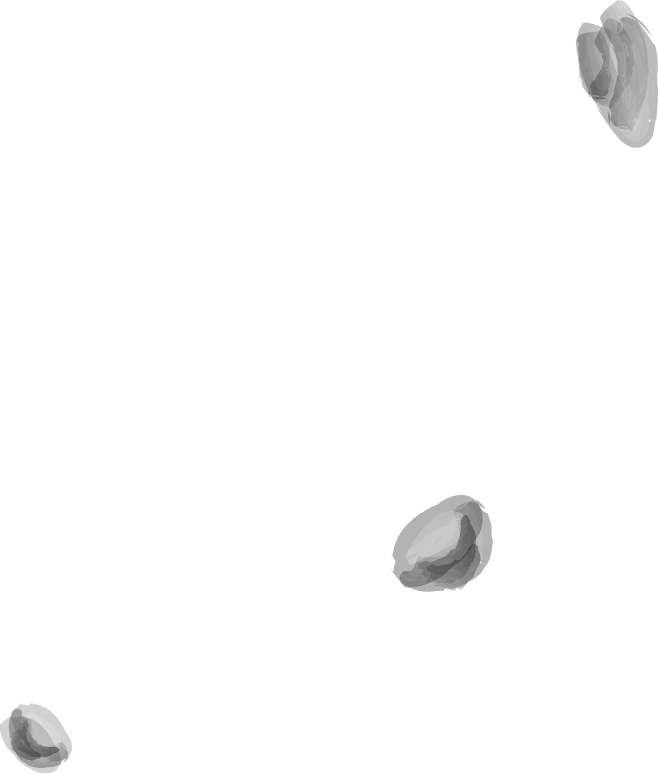 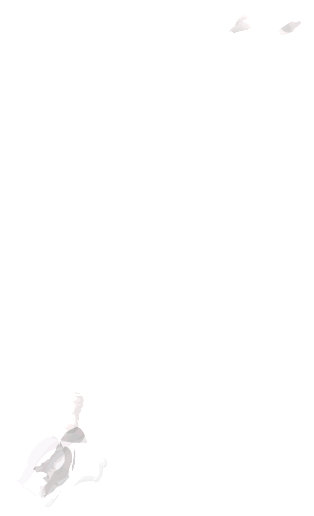 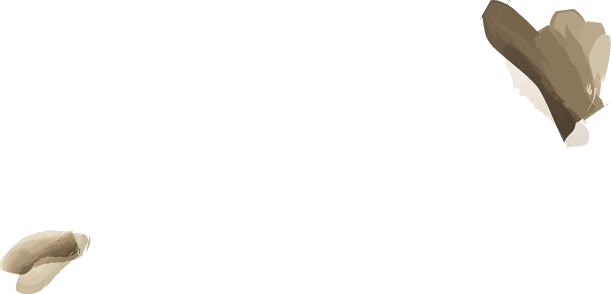 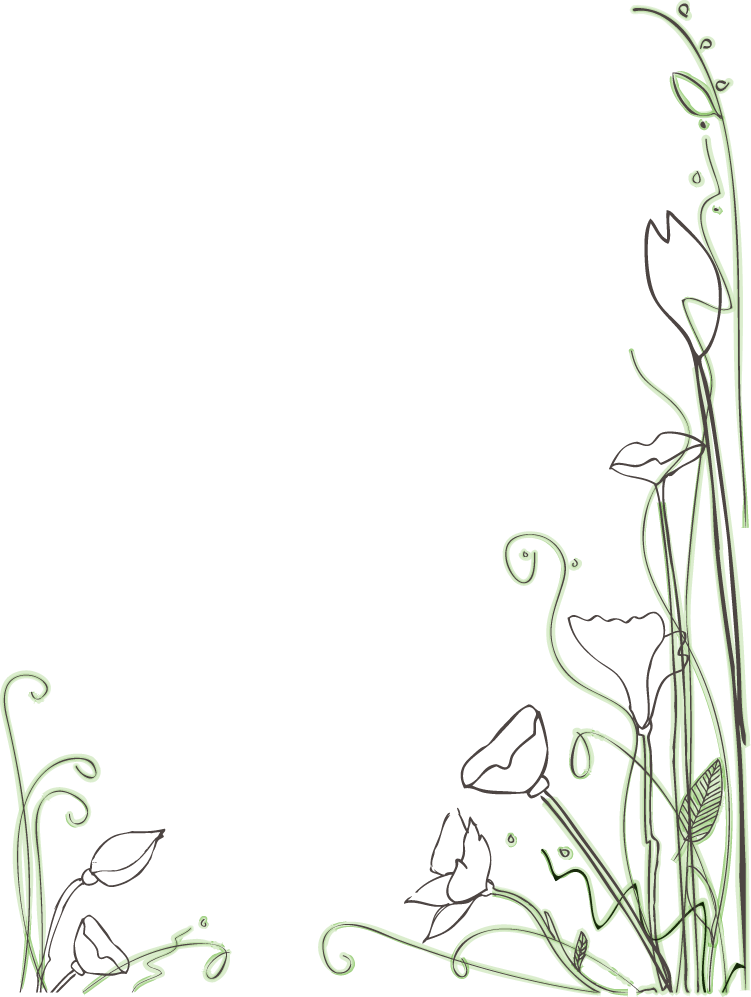 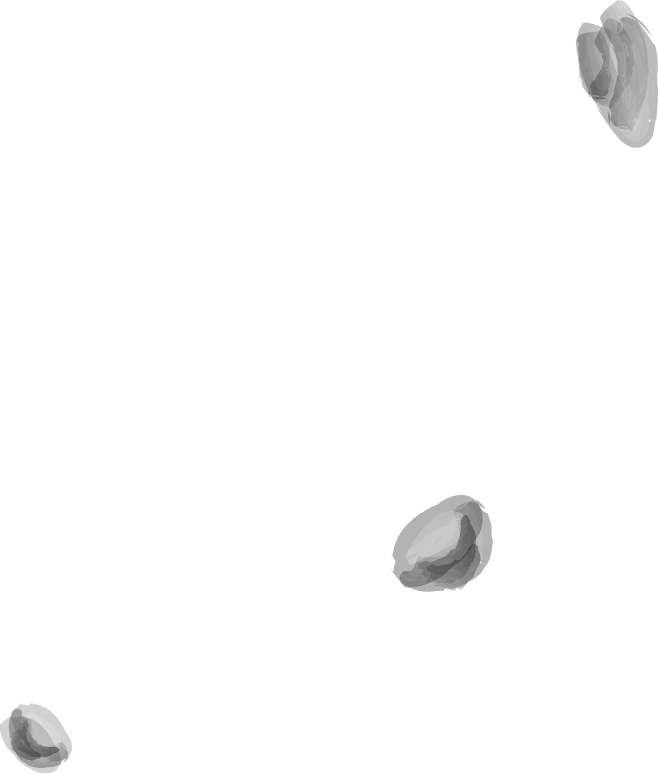 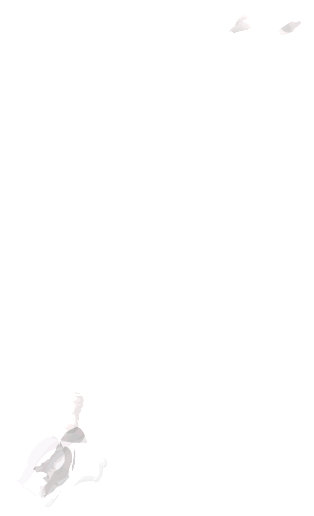 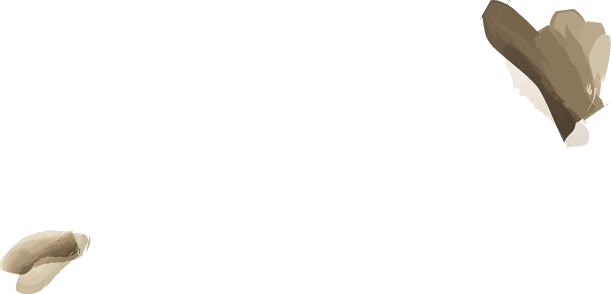 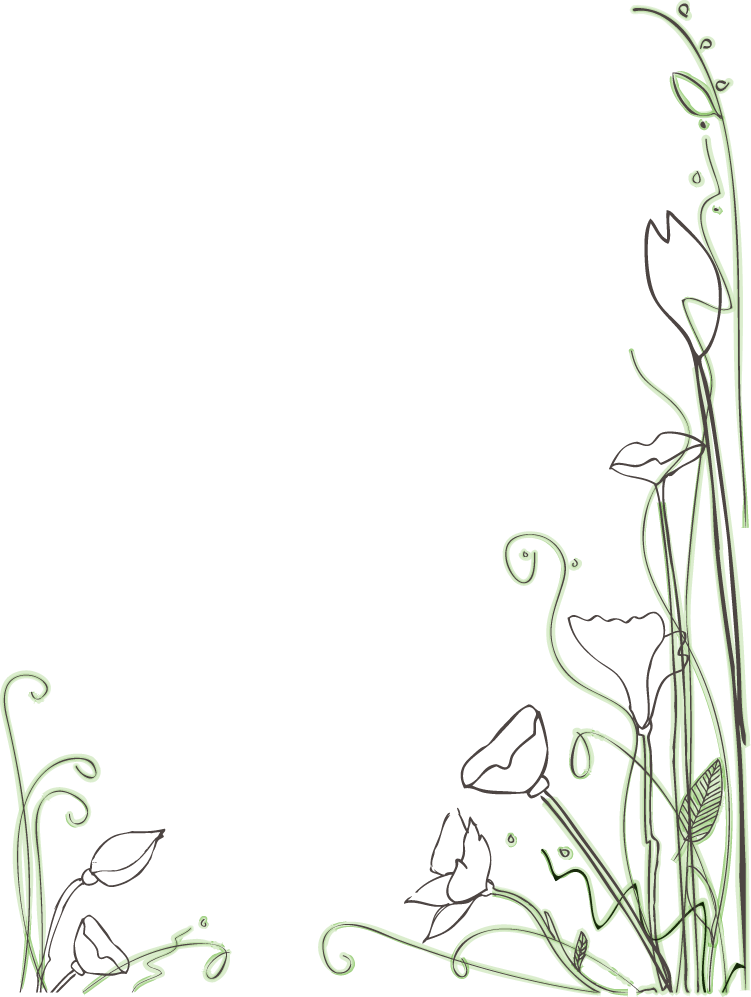 Mr. and Mrs. 
request the honor of your presence
at the marriage of their daughterto, the  of 
Two thousand and 
at  o’clockReception to followMr. and Mrs. 
request the honor of your presence
at the marriage of their daughterto, the  of 
Two thousand and 
at  o’clockReception to follow